Приложение к решению Обнинского городского Собрания «О согласовании проекта постановления Губернатора Калужской области «О внесении изменений в постановление Губернатора Калужской области от 30.11.2016 № 503 «Об установлении предельных (максимальных) индексов изменения размера вносимой гражданами платы за коммунальные услуги в муниципальных образованиях Калужской области на период с 1 января 2017 года по 2018 год» от 23.05.2017 № 04-30ПРОЕКТ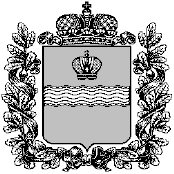 Губернатор Калужской области ПОСТАНОВЛЕНИЕВ соответствии с Основами формирования индексов изменения размера платы граждан за коммунальные услуги в Российской Федерации, утверждёнными постановлением Правительства Российской Федерации от 30.04.2014 № 400 (в ред. постановлений Правительства Российской Федерации от 18.09.2014 № 953, от 04.11.2014 № 1159, от 13.03.2015 № 216, от 04.09.2015 № 941, от 24.12.2015 № 1419, от 28.10.2016 № 1098, от 27.02.2017 № 232), решением Городской Думы городского поселения «Город Ермолино» Боровского района Калужской области от 14.02.2017 № 4 «Об обращении к Губернатору Калужской области А.Д. Артамонову с инициативой об установлении предельного (максимального) индекса, превышающего индекс по Калужской области на период с 01.07.2017 по 31.12.2017г.», решением Сельской Думы муниципального образования сельского поселения «Село Ворсино» Боровского района Калужской области от 13.04.2017 № 19 «Об обращении к Губернатору Калужской области А.Д. Артамонову с инициативой об установлении предельного (максимального) индекса, превышающего индекс по Калужской области на период с 01.07.2017 по 31.12.2017г.», решением Городской Думы городского поселения «Город Жиздра» Калужской области от 25.04.2017 № 94 «Об обращении к Губернатору Калужской области А.Д. Артамонову с инициативой об установлении предельного (максимального) индекса, превышающего индекс по Калужской области на период с 01.07.2017 по 31.12.2017г.», решением Городской Думы городского поселения «Город Кремёнки» Жуковского района Калужской области от 14.02.2017 № 4 «Об обращении к Губернатору Калужской области А.Д. Артамонову с инициативой об установлении предельного (максимального) индекса, превышающего индекс по Калужской области на период с 01.07.2017 по 31.12.2017г.», решением Сельской Думы сельского поселения «Деревня Березовка» Малоярославецкого района Калужской области от 10.03.2017 № 4 «Об обращении к Губернатору Калужской области А.Д. Артамонову с инициативой об установлении предельного (максимального) индекса, превышающего индекс по Калужской области на период с 01.07.2017 по 31.12.2017г.», решением Городской Думы городского поселения «Город Киров» от 16.03.2017 № 97 «О предельном (максимальном) индексе изменения размера платы за коммунальные услуги в муниципальном образовании «Городское поселение «Город Киров», решением Городской Думы городского поселения «Город Людиново» от 06.04.2017 № 19-Р «Об обращении к Губернатору Калужской области А.Д. Артамонову с инициативой об установлении предельного (максимального) индекса, превышающего индекс по Калужской области на период с 01.07.2017г. по 31.12.2017г.», решением Сельской Думы сельского поселения «Село Букань» от 24.03.2017 № 4 «Об обращении к Губернатору Калужской области А.Д. Артамонову с инициативой об установлении предельного (максимального) индекса, превышающего индекс по Калужской области на период с 01.07.2017г. по 31.12.2017г.», решением Сельской Думы сельского поселения «Село Заречный» от 27.03.2017 № 5 «Об обращении к Губернатору Калужской области А.Д. Артамонову с инициативой об установлении предельного (максимального) индекса изменения размера вносимой гражданами платы за коммунальные услуги, превышающего индекс по Калужской области на период с 01.07.2017г. по 31.12.2017г.», решением Сельской Думы сельского поселения «Деревня Игнатовка» от 22.03.2017 № 78 «Об обращении к Губернатору Калужской области А.Д. Артамонову с инициативой об установлении предельного (максимального) индекса, превышающего индекс по Калужской области», решением Сельской Думы сельского поселения «Деревня Манино» от 16.03.2017 № 75 «Об обращении к Губернатору Калужской области А.Д. Артамонову с инициативой об установлении предельного (максимального) индекса, превышающего индекс по Калужской области на период с 01.07.2017г. по 31.12.2017г.», решением Городской Думы города Калуги от 26.04.2017 № 48 «Об обращении к Губернатору Калужской области А.Д. Артамонову с инициативой об установлении предельного (максимального) индекса, превышающего индекс по Калужской области, на период с 01.07.2017г. по 31.12.2017г.», решением Обнинского городского Собрания  городского округа «Город Обнинск» от 25.04.2017 № 07-29 «Об обращении к Губернатору Калужской области», с учетом решения Городской Думы городского поселения «Город Ермолино» Боровского района Калужской области от_____2017 № __ «О согласовании Проекта постановления Губернатора Калужской области «О внесении изменений в постановление Губернатора Калужской области от 30.11.2016 № 503 «Об установлении предельных (максимальных) индексов изменения размера вносимой гражданами платы за коммунальные услуги в муниципальных образованиях Калужской области на период с 1 января 2017 года по 2018 год», решения Сельской Думы муниципального образования сельского поселения «Село Ворсино» Боровского района Калужской области от __2017 № ___ «О согласовании Проекта постановления Губернатора Калужской области «О внесении изменений в постановление Губернатора Калужской области от 30.11.2016 № 503 «Об установлении предельных (максимальных) индексов изменения размера вносимой гражданами платы за коммунальные услуги в муниципальных образованиях Калужской области на период с 1 января 2017 года по 2018 год», решения Городской Думы городского поселения «Город Жиздра» Калужской области от ___2017 № ___ «О согласовании Проекта постановления Губернатора Калужской области «О внесении изменений в постановление Губернатора Калужской области от 30.11.2016 № 503 «Об установлении предельных (максимальных) индексов изменения размера вносимой гражданами платы за коммунальные услуги в муниципальных образованиях Калужской области на период с 1 января 2017 года по 2018 год», решения Городской Думы городского поселения «Город Кремёнки» Жуковского района Калужской области от ___2017 № ___ «О согласовании Проекта постановления Губернатора Калужской области «О внесении изменений в постановление Губернатора Калужской области от 30.11.2016 № 503 «Об установлении предельных (максимальных) индексов изменения размера вносимой гражданами платы за коммунальные услуги в муниципальных образованиях Калужской области на период с 1 января 2017 года по 2018 год», решения Сельской Думы сельского поселения «Деревня Березовка» Малоярославецкого района Калужской области от ___2017 № __ «О согласовании Проекта постановления Губернатора Калужской области «О внесении изменений в постановление Губернатора Калужской области от 30.11.2016 № 503 «Об установлении предельных (максимальных) индексов изменения размера вносимой гражданами платы за коммунальные услуги в муниципальных образованиях Калужской области на период с 1 января 2017 года по 2018 год», решения Городской Думы городского поселения «Город Киров» от ___2017 № __ «О согласовании Проекта постановления Губернатора Калужской области «О внесении изменений в постановление Губернатора Калужской области от 30.11.2016 № 503 «Об установлении предельных (максимальных) индексов изменения размера вносимой гражданами платы за коммунальные услуги в муниципальных образованиях Калужской области на период с 1 января 2017 года по 2018 год», решения Городской Думы городского поселения «Город Людиново» от __2017 № __ «О согласовании Проекта постановления Губернатора Калужской области «О внесении изменений в постановление Губернатора Калужской области от 30.11.2016 № 503 «Об установлении предельных (максимальных) индексов изменения размера вносимой гражданами платы за коммунальные услуги в муниципальных образованиях Калужской области на период с 1 января 2017 года по 2018 год», решения Сельской Думы сельского поселения «Село Букань» от __2017 № __ «О согласовании Проекта постановления Губернатора Калужской области «О внесении изменений в постановление Губернатора Калужской области от 30.11.2016 № 503 «Об установлении предельных (максимальных) индексов изменения размера вносимой гражданами платы за коммунальные услуги в муниципальных образованиях Калужской области на период с 1 января 2017 года по 2018 год», решения Сельской Думы сельского поселения «Село Заречный» от __2017 № __ «О согласовании Проекта постановления Губернатора Калужской области «О внесении изменений в постановление Губернатора Калужской области от 30.11.2016 № 503 «Об установлении предельных (максимальных) индексов изменения размера вносимой гражданами платы за коммунальные услуги в муниципальных образованиях Калужской области на период с 1 января 2017 года по 2018 год», решения Сельской Думы сельского поселения «Деревня Игнатовка» от __2017 № __ «О согласовании Проекта постановления Губернатора Калужской области «О внесении изменений в постановление Губернатора Калужской области от 30.11.2016 № 503 «Об установлении предельных (максимальных) индексов изменения размера вносимой гражданами платы за коммунальные услуги в муниципальных образованиях Калужской области на период с 1 января 2017 года по 2018 год», решения Сельской Думы сельского поселения «Деревня Манино» от ___2017 № __ «О согласовании Проекта постановления Губернатора Калужской области «О внесении изменений в постановление Губернатора Калужской области от 30.11.2016 № 503 «Об установлении предельных (максимальных) индексов изменения размера вносимой гражданами платы за коммунальные услуги в муниципальных образованиях Калужской области на период с 1 января 2017 года по 2018 год», решения Городской Думы города Калуги от ___2017 № __ «О согласовании Проекта постановления Губернатора Калужской области «О внесении изменений в постановление Губернатора Калужской области от 30.11.2016 № 503 «Об установлении предельных (максимальных) индексов изменения размера вносимой гражданами платы за коммунальные услуги в муниципальных образованиях Калужской области на период с 1 января 2017 года по 2018 год», решения Обнинского городского Собрания  городского округа «Город Обнинск»  от __2017 № __ «О согласовании Проекта постановления Губернатора Калужской области «О внесении изменений в постановление Губернатора Калужской области от 30.11.2016 № 503 «Об установлении предельных (максимальных) индексов изменения размера вносимой гражданами платы за коммунальные услуги в муниципальных образованиях Калужской области на период с 1 января 2017 года по 2018 год» ПОСТАНОВЛЯЮ:1. Внести в постановление Губернатора Калужской области от 30.11.2016 № 503 «Об установлении предельных (максимальных) индексов изменения размера вносимой гражданами платы за коммунальные услуги в муниципальных образованиях Калужской области на период с 1 января 2017 года по 2018 год» (далее – постановление) следующие изменения:1.1. В пункте 13 приложения № 1 «Предельные (максимальные) индексы изменения размера вносимой гражданами платы за коммунальные услуги в муниципальных образованиях Калужской области на период с 1 января 2017 года по 2018 год» к постановлению цифры «5,4» заменить цифрами «10,0».1.2. Столбец 3 пункта 13 приложения № 2 «Обоснование величины установленных предельных (максимальных) индексов изменения размера вносимой гражданами платы за коммунальные услуги в муниципальных образованиях Калужской области» к постановлению изложить в следующей редакции:«Предельный (максимальный) индекс установлен в соответствии с распоряжениями Правительства Российской Федерации от 19.11.2016 № 2464-р и от 01.11.2014 № 2222-р.1. Набор коммунальных услуг и тип благоустройства, которому соответствует значение предельного индекса: холодное водоснабжение, водоотведение, отопление, электроснабжение, газоснабжение (природный газ).2. Размер и темпы изменения тарифов на коммунальные услуги: холодное водоснабжение – 25,92 руб./куб. м (3,35%), водоотведение – 17,87 руб./куб. м (3,41%), отопление – 1944,39 руб./Гкал (2,00%), электроснабжение – 4,44 руб./кВт.ч (4,96%), газоснабжение – 7,24 руб./куб. м (21,27%).3. Объемы и (или) нормативы потребления коммунальных услуг в месяц: холодное водоснабжение – 7,56 куб. м/чел.; водоотведение – 7,56 куб. м/чел.; тепловая энергия –  0,0280 Гкал/кв. м; электроснабжение – 72 кВт.ч/чел.; газоснабжение – 28,9 куб. м/чел.4. Причины и факторы, повлиявшие на величину установленного предельного (максимального) индекса:а) изменение норматива потребления коммунальной услуги по отоплению, утвержденного министерством тарифного регулирования Калужской области по трех этажным МЖД до 1999 года постройки, - 0,0280 Гкал/кв. м/мес., при действующем нормативе - 0,0259 Гкал/кв. м/мес.;б) рост тарифов на газоснабжение за счет дифференциации розничной цены на природный газ, реализуемый населению Калужской области, с учетом направления использования.5. Численность населения, изменение размера платы за коммунальные услуги в отношении которого равно установленному предельному индексу, - 430 чел.6. Доля населения, изменение размера платы за коммунальные услуги в отношении которого равно установленному предельному индексу, в общей численности населения на территории муниципального образования – 4,19%, в общей численности населения на территории Калужской области - 0,043%.Решение Городской Думы от 13.04.2017 № 19».2.1. В пункте 17 приложения № 1 «Предельные (максимальные) индексы изменения размера вносимой гражданами платы за коммунальные услуги в муниципальных образованиях Калужской области на период с 1 января 2017 года по 2018 год» к постановлению цифры «11,0» заменить цифрами «20,0».2.2. Столбец 3 пункта 17 приложения № 2 «Обоснование величины установленных предельных (максимальных) индексов изменения размера вносимой гражданами платы за коммунальные услуги в муниципальных образованиях Калужской области» к постановлению изложить в следующей редакции:«Предельный (максимальный) индекс установлен в соответствии с распоряжениями Правительства Российской Федерации от 19.11.2016 № 2464-р и от 01.11.2014 № 2222-р.1. Набор коммунальных услуг и тип благоустройства, которому соответствует значение предельного индекса: холодное водоснабжение, отопление, электроснабжение, газоснабжение (природный газ).2. Размер и темпы изменения тарифов на коммунальные услуги: холодное водоснабжение – 25,95 руб./куб. м (31,99%), отопление – 2298,58 руб./Гкал (1,99%), электроснабжение – 2,96 руб./кВт.ч (5,07%), газоснабжение – 7,24 руб./куб. м (21,27%).3. Объемы и (или) нормативы потребления коммунальных услуг в месяц: холодное водоснабжение – 7,56 куб. м/чел.; тепловая энергия - 0,0236 Гкал/кв. м; электроснабжение - 72 кВт.ч/чел.; газоснабжение – 28,9 куб. м/чел.4. Причины и факторы, повлиявшие на величину установленного предельного (максимального) индекса:а) рост тарифов на холодное водоснабжение за счет смены поставщика (вместо ООО «Жилищная коммунальная компания» стало ГП Калужской области «Калугаоблводоканал»);б) рост тарифов на газоснабжение за счет дифференциации розничной цены на природный газ, реализуемый населению Калужской области, с учетом направления использования.5. Численность населения, изменение размера платы за коммунальные услуги в отношении которого равно установленному предельному индексу, - 350 чел.6. Доля населения, изменение размера платы за коммунальные услуги в отношении которого равно установленному предельному индексу, в общей численности населения на территории муниципального образования – 11,87%, в общей численности населения на территории Калужской области - 0,035%.Решение Городской Думы от 13.04.2017 № 19».3.1. В пункте 52 приложения № 1 «Предельные (максимальные) индексы изменения размера вносимой гражданами платы за коммунальные услуги в муниципальных образованиях Калужской области на период с 1 января 2017 года по 2018 год» к постановлению цифры «5,4» заменить цифрами «17,0».3.2. Столбец 3 пункта 52 приложения № 2 «Обоснование величины установленных предельных (максимальных) индексов изменения размера вносимой гражданами платы за коммунальные услуги в муниципальных образованиях Калужской области» к постановлению изложить в следующей редакции:«Предельный (максимальный) индекс установлен в соответствии с распоряжениями Правительства Российской Федерации от 19.11.2016 № 2464-р и от 01.11.2014 № 2222-р.1. Набор коммунальных услуг и тип благоустройства, которому соответствует значение предельного индекса: электроснабжение, газоснабжение (природный газ), печное отопление (дрова).2. Размер и темпы изменения тарифов на коммунальные услуги: электроснабжение – 4,44 руб./кВт.ч (4,96%), газоснабжение – 7,83 руб./куб. м (31,16%), печное отопление (дрова) – 371,98 руб./куб. м (0,5%).3. Объемы и (или) нормативы потребления коммунальных услуг в месяц: электроснабжение – 72 кВт.ч/чел.; газоснабжение – 17,2 куб. м/чел; печное отопление (дрова) - 0,0476 куб. м/кв. м.4. Причины и факторы, повлиявшие на величину установленного предельного (максимального) индекса:рост тарифов на газоснабжение за счет дифференциации розничной цены на природный газ, реализуемый населению Калужской области, с учетом направления использования.5. Численность населения, изменение размера платы за коммунальные услуги в отношении которого равно установленному предельному индексу, - 100 чел.6. Доля населения, изменение размера платы за коммунальные услуги в отношении которого равно установленному предельному индексу, в общей численности населения на территории муниципального образования – 1,82%, в общей численности населения на территории Калужской области - 0,009%.Решение Городской Думы от 25.04.2017 № 94».4.1. В пункте 61 приложения № 1 «Предельные (максимальные) индексы изменения размера вносимой гражданами платы за коммунальные услуги в муниципальных образованиях Калужской области на период с 1 января 2017 года по 2018 год» к постановлению цифры «11,0» заменить цифрами «14,0».4.2. Столбец 3 пункта 61 приложения № 2 «Обоснование величины установленных предельных (максимальных) индексов изменения размера вносимой гражданами платы за коммунальные услуги в муниципальных образованиях Калужской области» к постановлению изложить в следующей редакции:«Предельный (максимальный) индекс установлен в соответствии с распоряжениями Правительства Российской Федерации от 19.11.2016 № 2464-р и от 01.11.2014 № 2222-р.1. Набор коммунальных услуг и тип благоустройства, которому соответствует значение предельного индекса: холодное и горячее водоснабжение, водоотведение, отопление, электроснабжение, газоснабжение (природный газ).2. Размер и темпы изменения тарифов на коммунальные услуги: холодное водоснабжение – 12,24 руб./куб. м (9,19%), горячее водоснабжение (двухкомпонентный) – 1896,60 руб./Гкал; 12,24 руб./куб. м (2,59%),  водоотведение – 36,98 руб./куб. м (11,49%), отопление – 1896,6 руб./Гкал (2,0%), электроснабжение – 4,44 руб./кВт.ч (4,96%), газоснабжение – 7,83 руб./куб. м (31,16%).3. Объемы и (или) нормативы потребления коммунальных услуг в месяц: холодное водоснабжение – 4,36 куб. м/чел.; горячее водоснабжение – 3,2 куб. м/чел.; водоотведение - 7,56 куб. м/чел.; тепловая энергия - 0,0236 Гкал/кв. м; электроснабжение - 72 кВт.ч/чел.; газоснабжение – 11,7 куб. м/чел.4. Причины и факторы, повлиявшие на величину установленного предельного (максимального) индекса:а) рост тарифа на холодное водоснабжение за счет снижения объемов и включения в полном объеме экономически обоснованных расходов (приобретение электроэнергии, уплаты водного налога, амортизации основных средств);б) рост тарифа на водоотведение за счет роста тарифа, установленного регулятором по Московской области для организации ООО «Протэп»;в) рост тарифов на газоснабжение за счет дифференциации розничной цены на природный газ, реализуемый населению Калужской области, с учетом направления использования.5. Численность населения, изменение размера платы за коммунальные услуги в отношении которого равно установленному предельному индексу, - 10 500 чел.6. Доля населения, изменение размера платы за коммунальные услуги в отношении которого равно установленному предельному индексу, в общей численности населения на территории муниципального образования – 97,5%, в общей численности населения на территории Калужской области - 1,039%.Решение Городской Думы от 14.02.2017 № 4».5.1. В пункте 107 приложения № 1 «Предельные (максимальные) индексы изменения размера вносимой гражданами платы за коммунальные услуги в муниципальных образованиях Калужской области на период с 1 января 2017 года по 2018 год» к постановлению цифры «5,4» заменить цифрами «8,0».5.2. Столбец 3 пункта 107 приложения № 2 «Обоснование величины установленных предельных (максимальных) индексов изменения размера вносимой гражданами платы за коммунальные услуги в муниципальных образованиях Калужской области» к постановлению изложить в следующей редакции:«Предельный (максимальный) индекс установлен в соответствии с распоряжениями Правительства Российской Федерации от 19.11.2016 № 2464-р и от 01.11.2014 № 2222-р.1. Набор коммунальных услуг и тип благоустройства, которому соответствует значение предельного индекса: холодное и горячее водоснабжение, водоотведение, отопление, электроснабжение, газоснабжение (природный газ).2. Размер и темпы изменения тарифов на коммунальные услуги: холодное водоснабжение – 33,98 руб./куб. м (3,31%), горячее водоснабжение (двухкомпонентный) – 2142,95 руб./Гкал; 33,98 руб./куб. м (2,15%),  водоотведение – 22,37 руб./куб. м (3,04%), отопление – 2142,95 руб./Гкал (1,99%), электроснабжение – 3,11 руб./кВт.ч (5,06%), газоснабжение – 7,83 руб./куб. м (31,16%).3. Объемы и (или) нормативы потребления коммунальных услуг в месяц: холодное водоснабжение – 4,36 куб. м/чел.; горячее водоснабжение – 3,2 куб. м/чел.; водоотведение - 7,56 куб. м/чел.; тепловая энергия - 0,0458 Гкал/кв. м; электроснабжение - 72 кВт.ч/чел.; газоснабжение – 11,7 куб. м/чел.4. Причины и факторы, повлиявшие на величину установленного предельного (максимального) индекса:рост тарифов на газоснабжение за счет дифференциации розничной цены на природный газ, реализуемый населению Калужской области, с учетом направления использования.5. Численность населения, изменение размера платы за коммунальные услуги в отношении которого равно установленному предельному индексу, - 268 чел.6. Доля населения, изменение размера платы за коммунальные услуги в отношении которого равно установленному предельному индексу, в общей численности населения на территории муниципального образования – 43,57%, в общей численности населения на территории Калужской области - 0,026%.Решение Сельской Думы от 10.03.2017 № 4».6.1. В пункте 260 приложения № 1 «Предельные (максимальные) индексы изменения размера вносимой гражданами платы за коммунальные услуги в муниципальных образованиях Калужской области на период с 1 января 2017 года по 2018 год» к постановлению цифры «5,4» заменить цифрами «40,0».6.2. Столбец 3 пункта 260 приложения № 2 «Обоснование величины установленных предельных (максимальных) индексов изменения размера вносимой гражданами платы за коммунальные услуги в муниципальных образованиях Калужской области» к постановлению изложить в следующей редакции:«Предельный (максимальный) индекс установлен в соответствии с распоряжениями Правительства Российской Федерации от 19.11.2016 № 2464-р и от 01.11.2014 № 2222-р.1. Набор коммунальных услуг и тип благоустройства, которому соответствует значение предельного индекса: отопление, электроснабжение, газоснабжение (сжиженный газ).2. Размер и темпы изменения тарифов на коммунальные услуги: отопление – 2286,20 руб./Гкал (44,53%), электроснабжение – 4,44 руб./кВт.ч (4,96%), газоснабжение – 36,57 руб./куб. м (4,04%).3. Объемы и (или) нормативы потребления коммунальных услуг в месяц: тепловая энергия - 0,0486 Гкал/кв. м; электроснабжение - 72 кВт.ч/чел.; газоснабжение – 6,9 кг/чел.4. Причины и факторы, повлиявшие на величину установленного предельного (максимального) индекса:рост тарифов на тепловую энергию за счет смены поставщика (вместо ОАО «Кировский завод» стало ООО «Кировтеплоэнерго»).5. Численность населения, изменение размера платы за коммунальные услуги в отношении которого равно установленному предельному индексу, - 4 чел.6. Доля населения, изменение размера платы за коммунальные услуги в отношении которого равно установленному предельному индексу, в общей численности населения на территории муниципального образования – 0,01%, в общей численности населения на территории Калужской области - 0,0003%.Решение Городской Думы от 16.03.2017 № 97».7.1. В пункте 273 приложения № 1 «Предельные (максимальные) индексы изменения размера вносимой гражданами платы за коммунальные услуги в муниципальных образованиях Калужской области на период с 1 января 2017 года по 2018 год» к постановлению цифры «5,4» заменить цифрами «9,0».7.2. Столбец 3 пункта 273 приложения № 2 «Обоснование величины установленных предельных (максимальных) индексов изменения размера вносимой гражданами платы за коммунальные услуги в муниципальных образованиях Калужской области» к постановлению изложить в следующей редакции:«Предельный (максимальный) индекс установлен в соответствии с распоряжениями Правительства Российской Федерации от 19.11.2016 № 2464-р и от 01.11.2014 № 2222-р.1. Набор коммунальных услуг и тип благоустройства, которому соответствует значение предельного индекса: холодное водоснабжение, водоотведение, отопление, электроснабжение, газоснабжение (природный газ).2. Размер и темпы изменения тарифов на коммунальные услуги: холодное водоснабжение – 27,59 руб./куб. м (3,41%); водоотведение – 18,99 руб./куб. м (3,43%); отопление - 2080,22 руб./Гкал (2,0%); электроснабжение - 4,44 руб./кВт.ч (4,96%); газоснабжение - 7,24 руб./куб. м (21,27%).3. Объемы и (или) нормативы потребления коммунальных услуг в месяц: холодное водоснабжение - 7,56 куб. м/чел.; водоотведение - 7,56 куб. м/чел.; тепловая энергия - 0,0343 Гкал/кв. м; электроснабжение - 72 кВт.ч/чел.; газоснабжение – 28,9 куб. м/чел.4. Причины и факторы, повлиявшие на величину установленного предельного (максимального) индекса:рост тарифов на газоснабжение за счет дифференциации розничной цены на природный газ, реализуемый населению Калужской области, с учетом направления использования.5. Численность населения, изменение размера платы за коммунальные услуги в отношении которого равно установленному предельному индексу, - 15 000 чел.6. Доля населения, изменение размера платы за коммунальные услуги в отношении которого равно установленному предельному индексу, в общей численности населения на территории муниципального образования – 38,46%, в общей численности населения на территории Калужской области – 1,48%.Решение Городской Думы от 06.04.2017 № 19-Р».8.1. В пункте 274 приложения № 1 «Предельные (максимальные) индексы изменения размера вносимой гражданами платы за коммунальные услуги в муниципальных образованиях Калужской области на период с 1 января 2017 года по 2018 год» к постановлению цифры «5,4» заменить цифрами «17,0».8.2. Столбец 3 пункта 274 приложения № 2 «Обоснование величины установленных предельных (максимальных) индексов изменения размера вносимой гражданами платы за коммунальные услуги в муниципальных образованиях Калужской области» к постановлению изложить в следующей редакции:«Предельный (максимальный) индекс установлен в соответствии с распоряжениями Правительства Российской Федерации от 19.11.2016 № 2464-р и от 01.11.2014 № 2222-р.1. Набор коммунальных услуг и тип благоустройства, которому соответствует значение предельного индекса: электроснабжение, газоснабжение (природный газ), печное отопление (дрова).2. Размер и темпы изменения тарифов на коммунальные услуги: электроснабжение – 3,11 руб./кВт.ч (5,06%); газоснабжение - 7,83 руб./куб. м (31,16%), печное отопление (дрова) - 371,98 руб./куб. м (0,5%).3. Объемы и (или) нормативы потребления коммунальных услуг в месяц: электроснабжение - 72 кВт.ч/чел.; газоснабжение – 17,2 куб. м/чел; печное отопление (дрова) - 0,0476 куб. м/кв. м..4. Причины и факторы, повлиявшие на величину установленного предельного (максимального) индекса:рост тарифов на газоснабжение за счет дифференциации розничной цены на природный газ, реализуемый населению Калужской области, с учетом направления использования.5. Численность населения, изменение размера платы за коммунальные услуги в отношении которого равно установленному предельному индексу, - 2 чел.6. Доля населения, изменение размера платы за коммунальные услуги в отношении которого равно установленному предельному индексу, в общей численности населения на территории муниципального образования – 0,48%, в общей численности населения на территории Калужской области – 0,0001%.Решение Сельской Думы от 24.03.2017 № 4».9.1. В пункте 276 приложения № 1 «Предельные (максимальные) индексы изменения размера вносимой гражданами платы за коммунальные услуги в муниципальных образованиях Калужской области на период с 1 января 2017 года по 2018 год» к постановлению цифры «5,4» заменить цифрами «17,0».9.2. Столбец 3 пункта 276 приложения № 2 «Обоснование величины установленных предельных (максимальных) индексов изменения размера вносимой гражданами платы за коммунальные услуги в муниципальных образованиях Калужской области» к постановлению изложить в следующей редакции:«Предельный (максимальный) индекс установлен в соответствии с распоряжениями Правительства Российской Федерации от 19.11.2016 № 2464-р и от 01.11.2014 № 2222-р.1. Набор коммунальных услуг и тип благоустройства, которому соответствует значение предельного индекса: электроснабжение, газоснабжение (природный газ), печное отопление (дрова).2. Размер и темпы изменения тарифов на коммунальные услуги: электроснабжение – 3,11 руб./кВт.ч (5,06%); газоснабжение - 7,83 руб./куб. м (31,16%), печное отопление (дрова) - 371,98 руб./куб. м (0,5%).3. Объемы и (или) нормативы потребления коммунальных услуг в месяц: электроснабжение - 72 кВт.ч/чел.; газоснабжение – 17,2 куб. м/чел; печное отопление (дрова) - 0,0476 куб. м/кв. м.4. Причины и факторы, повлиявшие на величину установленного предельного (максимального) индекса:рост тарифов на газоснабжение за счет дифференциации розничной цены на природный газ, реализуемый населению Калужской области, с учетом направления использования.5. Численность населения, изменение размера платы за коммунальные услуги в отношении которого равно установленному предельному индексу, - 8 чел.6. Доля населения, изменение размера платы за коммунальные услуги в отношении которого равно установленному предельному индексу, в общей численности населения на территории муниципального образования – 0,58%, в общей численности населения на территории Калужской области – 0,0007%.Решение Сельской Думы от 27.03.2017 № 5».10.1. В пункте 277 приложения № 1 «Предельные (максимальные) индексы изменения размера вносимой гражданами платы за коммунальные услуги в муниципальных образованиях Калужской области на период с 1 января 2017 года по 2018 год» к постановлению цифры «5,4» заменить цифрами «19,0».10.2. Столбец 3 пункта 277 приложения № 2 «Обоснование величины установленных предельных (максимальных) индексов изменения размера вносимой гражданами платы за коммунальные услуги в муниципальных образованиях Калужской области» к постановлению изложить в следующей редакции:«Предельный (максимальный) индекс установлен в соответствии с распоряжениями Правительства Российской Федерации от 19.11.2016 № 2464-р и от 01.11.2014 № 2222-р.1. Набор коммунальных услуг и тип благоустройства, которому соответствует значение предельного индекса: электроснабжение, газоснабжение (природный газ), печное отопление (дрова).2. Размер и темпы изменения тарифов на коммунальные услуги: электроснабжение – 3,11 руб./кВт.ч (5,06%); газоснабжение - 7,83 руб./куб. м (31,16%), печное отопление (дрова) - 371,98 руб./куб. м (0,5%).3. Объемы и (или) нормативы потребления коммунальных услуг в месяц: электроснабжение - 72 кВт.ч/чел.; газоснабжение – 17,2 куб. м/чел; печное отопление (дрова) - 0,0476 куб. м/кв. м.4. Причины и факторы, повлиявшие на величину установленного предельного (максимального) индекса:рост тарифов на газоснабжение за счет дифференциации розничной цены на природный газ, реализуемый населению Калужской области, с учетом направления использования.5. Численность населения, изменение размера платы за коммунальные услуги в отношении которого равно установленному предельному индексу, - 3 чел.6. Доля населения, изменение размера платы за коммунальные услуги в отношении которого равно установленному предельному индексу, в общей численности населения на территории муниципального образования – 0,48%, в общей численности населения на территории Калужской области – 0,0002%.Решение Сельской Думы от 22.03.2017 № 78».11.1. В пункте 278 приложения № 1 «Предельные (максимальные) индексы изменения размера вносимой гражданами платы за коммунальные услуги в муниципальных образованиях Калужской области на период с 1 января 2017 года по 2018 год» к постановлению цифры «5,4» заменить цифрами «17,0».11.2. Столбец 3 пункта 278 приложения № 2 «Обоснование величины установленных предельных (максимальных) индексов изменения размера вносимой гражданами платы за коммунальные услуги в муниципальных образованиях Калужской области» к постановлению изложить в следующей редакции:«Предельный (максимальный) индекс установлен в соответствии с распоряжениями Правительства Российской Федерации от 19.11.2016 № 2464-р и от 01.11.2014 № 2222-р.1. Набор коммунальных услуг и тип благоустройства, которому соответствует значение предельного индекса: электроснабжение, газоснабжение (природный газ), печное отопление (дрова).2. Размер и темпы изменения тарифов на коммунальные услуги: электроснабжение – 3,11 руб./кВт.ч (5,06%); газоснабжение - 7,83 руб./куб. м (31,16%), печное отопление (дрова) - 371,98 руб./куб. м (0,5%).3. Объемы и (или) нормативы потребления коммунальных услуг в месяц: электроснабжение - 72 кВт.ч/чел.; газоснабжение – 17,2 куб. м/чел; печное отопление (дрова) - 0,0476 куб. м/кв. м.4. Причины и факторы, повлиявшие на величину установленного предельного (максимального) индекса:рост тарифов на газоснабжение за счет дифференциации розничной цены на природный газ, реализуемый населению Калужской области, с учетом направления использования.5. Численность населения, изменение размера платы за коммунальные услуги в отношении которого равно установленному предельному индексу, - 10 чел.6. Доля населения, изменение размера платы за коммунальные услуги в отношении которого равно установленному предельному индексу, в общей численности населения на территории муниципального образования – 1,13%, в общей численности населения на территории Калужской области – 0,0009%.Решение Сельской Думы от 16.03.2017 № 75».12.1. В пункте 279 приложения № 1 «Предельные (максимальные) индексы изменения размера вносимой гражданами платы за коммунальные услуги в муниципальных образованиях Калужской области на период с 1 января 2017 года по 2018 год» к постановлению цифры «18,0» заменить цифрами «19,0».12.2. Столбец 3 пункта 279 приложения № 2 «Обоснование величины установленных предельных (максимальных) индексов изменения размера вносимой гражданами платы за коммунальные услуги в муниципальных образованиях Калужской области» к постановлению изложить в следующей редакции:«Предельный (максимальный) индекс установлен в соответствии с распоряжениями Правительства Российской Федерации от 19.11.2016 № 2464-р и от 01.11.2014 № 2222-р.1. Набор коммунальных услуг и тип благоустройства, которому соответствует значение предельного индекса: холодное и горячее водоснабжение, водоотведение, отопление, электроснабжение, газоснабжение (природный газ).2. Размер и темпы изменения тарифов на коммунальные услуги: холодное водоснабжение – 25,95 руб./куб. м (3,39%), горячее водоснабжение (двухкомпонентный) – 1952,55 руб./Гкал; 25,95 руб./куб. м (22,19%),  водоотведение – 17,79 руб./куб. м (3,07%), отопление – 1952,55 руб./Гкал (22,21%), электроснабжение – 4,44 руб./кВт.ч (4,96%), газоснабжение – 7,83 руб./куб. м (31,16%).3. Объемы и (или) нормативы потребления коммунальных услуг в месяц: холодное водоснабжение – 4,36 куб. м/чел.; горячее водоснабжение – 3,2 куб. м/чел.; водоотведение - 7,56 куб. м/чел.; тепловая энергия - 0,0257 Гкал/кв. м; электроснабжение - 72 кВт.ч/чел.; газоснабжение – 11,7 куб. м/чел.4. Причины и факторы, повлиявшие на величину установленного предельного (максимального) индекса:а) рост тарифов на горячее водоснабжение и теплоснабжение за счет смены поставщика (вместо ЗАО «Калужский завод строительных материалов» стало МУП «Калугатеплосеть»);б) рост тарифов на газоснабжение за счет дифференциации розничной цены на природный газ, реализуемый населению Калужской области, с учетом направления использования.5. Численность населения, изменение размера платы за коммунальные услуги в отношении которого равно установленному предельному индексу, - 1 372 чел.6. Доля населения, изменение размера платы за коммунальные услуги в отношении которого равно установленному предельному индексу, в общей численности населения на территории муниципального образования – 0,38%, в общей численности населения на территории Калужской области - 0,135%.Решение Городской Думы от 26.04.2017 № 48».13.1. В пункте 280 приложения № 1 «Предельные (максимальные) индексы изменения размера вносимой гражданами платы за коммунальные услуги в муниципальных образованиях Калужской области на период с 1 января 2017 года по 2018 год» к постановлению цифры «5,4» заменить цифрами «9,0».13.2. Столбец 3 пункта 280 приложения № 2 «Обоснование величины установленных предельных (максимальных) индексов изменения размера вносимой гражданами платы за коммунальные услуги в муниципальных образованиях Калужской области» к постановлению изложить в следующей редакции:«Предельный (максимальный) индекс установлен в соответствии с распоряжениями Правительства Российской Федерации от 19.11.2016 № 2464-р и от 01.11.2014 № 2222-р.1. Набор коммунальных услуг и тип благоустройства, которому соответствует значение предельного индекса: холодное водоснабжение, водоотведение, отопление, электроснабжение, газоснабжение (природный газ).2. Размер и темпы изменения тарифов на коммунальные услуги: холодное водоснабжение – 17,98 руб./куб. м (1,81%); водоотведение – 16,44 руб./куб. м (3,07%); отопление – 1543,62 руб./Гкал (1,99%); электроснабжение - 4,44 руб./кВт.ч (4,96%); газоснабжение - 7,24 руб./куб. м (21,27%).3. Объемы и (или) нормативы потребления коммунальных услуг в месяц: холодное водоснабжение - 7,56 куб. м/чел.; водоотведение - 7,56 куб. м/чел.; тепловая энергия - 0,0276 Гкал/кв. м; электроснабжение - 72 кВт.ч/чел.; газоснабжение – 28,9 куб. м/чел.4. Причины и факторы, повлиявшие на величину установленного предельного (максимального) индекса:рост тарифов на газоснабжение за счет дифференциации розничной цены на природный газ, реализуемый населению Калужской области, с учетом направления использования.5. Численность населения, изменение размера платы за коммунальные услуги в отношении которого равно установленному предельному индексу, - 24 466 чел.6. Доля населения, изменение размера платы за коммунальные услуги в отношении которого равно установленному предельному индексу, в общей численности населения на территории муниципального образования – 21,97%, в общей численности населения на территории Калужской области – 2,422%.Решение городского Собрания от 25.04.2017 № 07-29».2. Настоящее постановление вступает в силу через десять дней после его официального опубликования.Губернатор Калужской области				                         А.Д. Артамонов от  __________________                                                     № ______    О внесении изменений в постановление Губернатора Калужской области                    от 30.11.2016 № 503 «Об установлении предельных (максимальных) индексов изменения размера вносимой гражданами платы за коммунальные услуги в муниципальных образованиях Калужской области на период с 1 января 2017 года по 2018 год» 